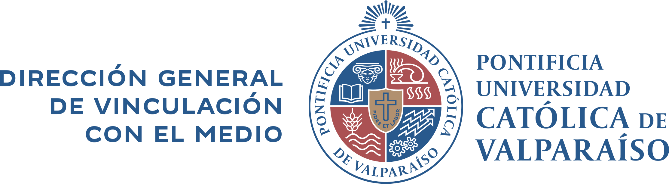 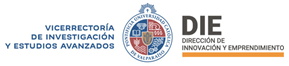 Valparaíso, agosto de 2022Compromiso para la Postulación al Fondo Concursable Desafíos de Innovación Social para el Desarrollo Sostenible 2022David Contreras GuzmánDirector General de Vinculación con el MedioPontificia Universidad Católica de ValparaísoPresenteYo, (nombre director/a del proyecto), rol de la (nombre unidad académica) de la Pontificia Universidad Católica de Valparaíso, por medio de la presente, manifiesto mi compromiso en asumir el rol de Director/a de Proyecto y velar por el desarrollo correcto de la ejecución técnica y financiera del proyecto denominado:“NOMBRE DEL PROYECTO”
Lo que implica además los siguientes compromisos específicos:Participar de la jornada inicial de iniciativas en sostenibilidad Entregar un informe intermedio Preparar material e insumos para difundir el proyecto en las redesParticipar en las sesiones de seguimiento y control de proyectos Entregar un informe final que contenga los resultados del proyectoConsidero que este compromiso será suficiente para alcanzar los resultados satisfactorios. Se extiende el presente documento en el marco de la postulación al Fondo Concursable “Desafíos de Innovación Social para el Desarrollo Sostenible 2022” perteneciente al proyecto UCV2195.Sin otro particular, les saluda atentamente,_______________________________Firma Director/a del proyectoFacultad/Unidad Académica/Centro/Programa